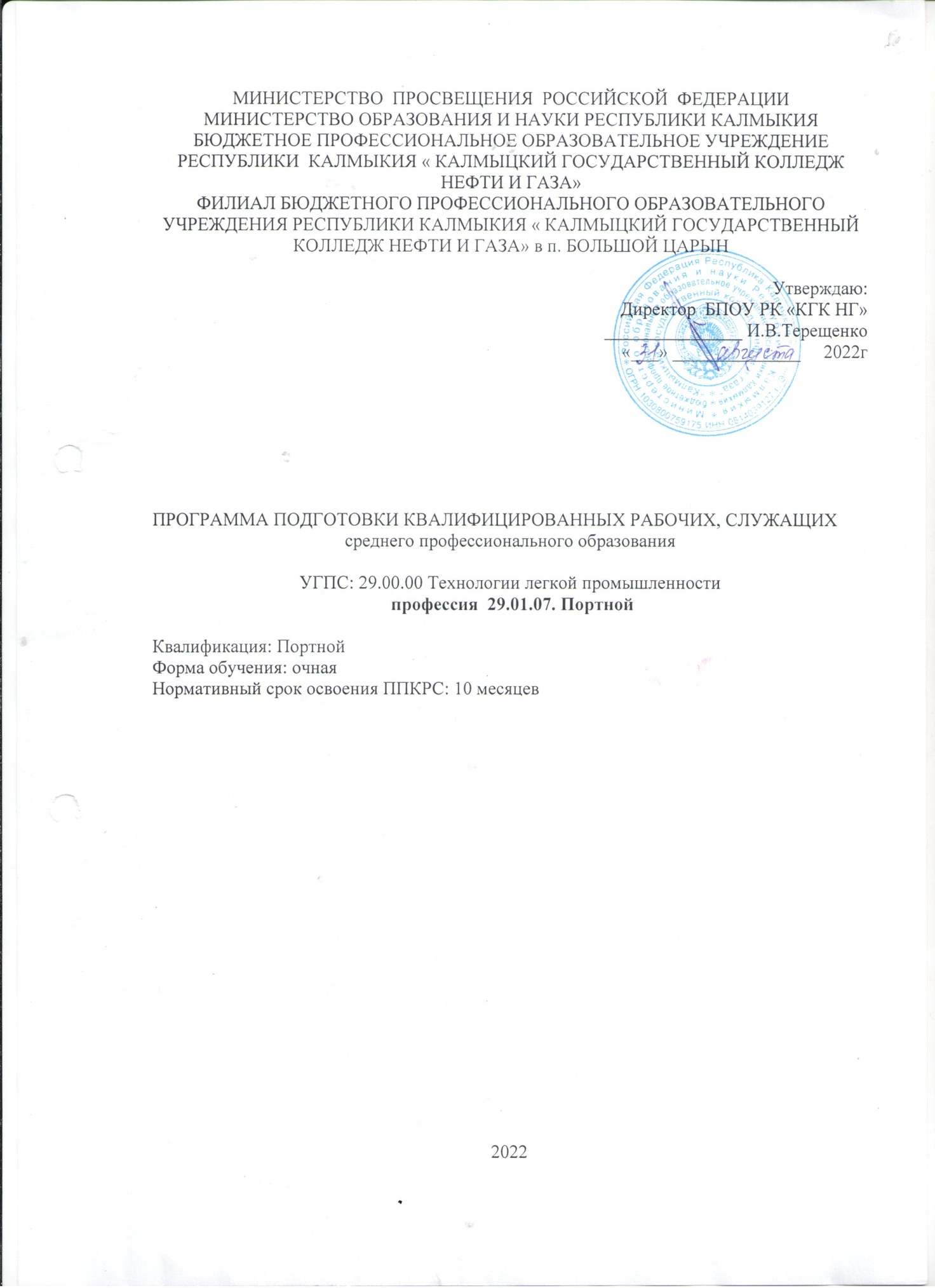 МИНИСТЕРСТВО  ПРОСВЕЩЕНИЯ  РОССИЙСКОЙ  ФЕДЕРАЦИИМИНИСТЕРСТВО ОБРАЗОВАНИЯ И НАУКИ РЕСПУБЛИКИ КАЛМЫКИЯБЮДЖЕТНОЕ ПРОФЕССИОНАЛЬНОЕ ОБРАЗОВАТЕЛЬНОЕ УЧРЕЖДЕНИЕ РЕСПУБЛИКИ  КАЛМЫКИЯ « КАЛМЫЦКИЙ ГОСУДАРСТВЕННЫЙ КОЛЛЕДЖ НЕФТИ И ГАЗА»ФИЛИАЛ БЮДЖЕТНОГО ПРОФЕССИОНАЛЬНОГО ОБРАЗОВАТЕЛЬНОГО УЧРЕЖДЕНИЯ РЕСПУБЛИКИ КАЛМЫКИЯ « КАЛМЫЦКИЙ ГОСУДАРСТВЕННЫЙ КОЛЛЕДЖ НЕФТИ И ГАЗА» в п. БОЛЬШОЙ ЦАРЫНЛИСТ СОГЛОСОВАНИЯпрограммы подготовки квалифицированных рабочих, служащихпрофессия 29.01.07  ПортнойКвалификацияквалификация: ПортнойСрок обучения:  10 мес.Базовое образование: 11 классовОбщие сведения об организацииПрограммная документация, представляемая на согласование:Рабочий учебный планВариативная  часть учебного планаРабочие программы учебных дисциплинРабочие программы профессиональных модулейРабочие программы учебных и производственных практикКонтрольно-оценочные средстваСтруктура ППКРС1.Обьем обязательной учебной нагрузки  ППКРС составляет: всего1404 часов,в том числе инвариантная часть ППКРС  1260 часов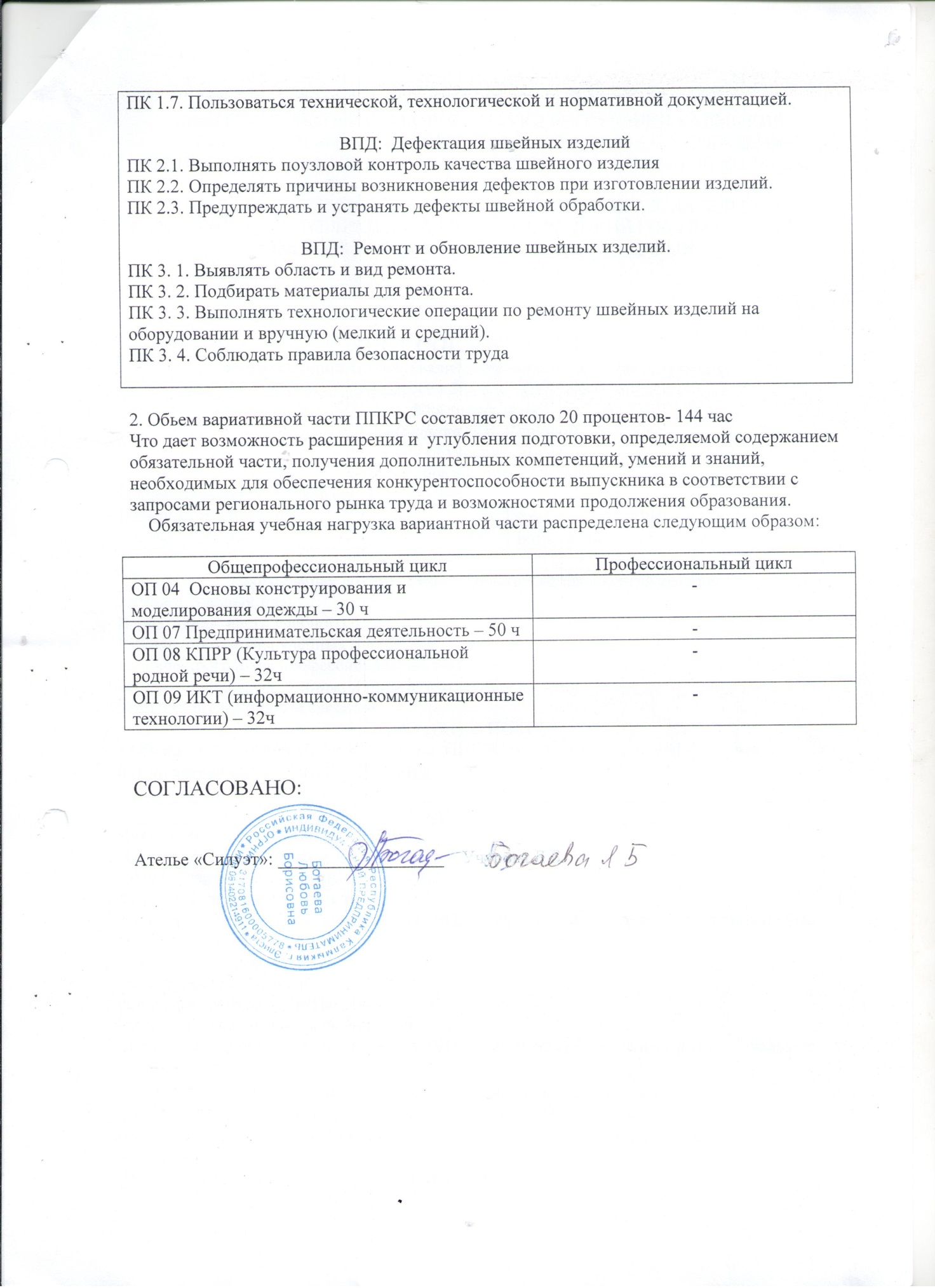 СОДЕРЖАНИЕ1. ОБЩИЕ ПОЛОЖЕНИЯ1.1.Нормативно-правовые основы разработки ППКРС1.2.Нормативный срок освоения программы 2. ХАРАКТЕРИСТИКА ПРОФЕССИОНАЛЬНОЙ ДЕЯТЕЛЬНОСТИВЫПУСКНИКОВ    И ТРЕБОВАНИЯ К РЕЗУЛЬТАТАМ ОСВОЕНИЯ ПРОГРАММЫ ПОДГОТОВКИКВАЛИФИЦИРОВАННЫХ РАБОЧИХ, СЛУЖАЩИХ2.1.Область и объекты профессиональной деятельности2.2.Виды профессиональной деятельности и компетенции3.ДОКУМЕНТЫ, ОПРЕДЕЛЯЮЩИЕ СОДЕРЖАНИЕ И ОРГАНИЗАЦИЮ   ОБРАЗОВАТЕЛЬНОГО ПРОЦЕССА3.1. Учебный план3.2. Календарный учебный график3.3. Программы дисциплин общепрофессионального и профессионального цикловПрограммы общепрофессиональных дисциплин:3.3.1. Программа ОП.01 «Экономика организации»3.3.2. Программа ОП.02 «Основы деловой культуры»3.3.3. Программа ОП.03 «Основы материаловедения»3.3.4. Программа ОП.04 «Основы конструирования и моделирования одежды»3.3.5. Программа ОП.05 «Основы художественного проектирования»3.3.6. программа ОП.06 «Безопасность жизнедеятельность»3.3.7. Программа ОП.07 «Предпринимательская деятельность»3.3.8. Программа ОП.08 «Культура профессиональной родной речи»3.3.9. Программа ОП.09 « Основы ИКТ в профессии»Программы профессиональных модулей:3.3.10. Программа ПМ.01 «Пошив швейных изделий по индивидуальным заказам»3.3.11.Программа учебной практики3.3.12. Программа производственной практики3.3.13. Программа ПМ.02 «Дефектация швейных изделий»3.3.14. Программа учебной практики3.3.15. Программа производственной практики3.3.16. Программа ПМ.03 «Ремонт и обновление швейных изделий»3.3.17. Программа учебной практики3.3.18. Программа производственной практики3.3.19. Программа ФК «Физическая культура»3.3.20. Контрольно-оценочные средства3.3.21. Программа ГИА3.3.22.Программа воспитания4. МАТЕРИАЛЬНО-ТЕХНИЧЕСКОЕ ОБЕСПЕЧЕНИЕ РЕАЛИЗАЦИИ ПРОГРАММЫ ПОДГОТОВКИ КВАЛИФИЦИРОВАННЫХРАБОЧИХ, СЛУЖАЩИХ5. ОЦЕНКА РЕЗУЛЬТАТОВ ОСВОЕНИЯ ПРОГРАММЫПОДГОТОВКИ КВАЛИФИЦИРОВАННЫХ РАБОЧИХ,СЛУЖАЩИХ5.1. Контроль и оценка достижений обучающихся5.2. Порядок выполнения и защиты выпускной квалификационной работы5.3. Организация государственной итоговой аттестации и производственной деятельности6. ТРЕБОВАНИЯ К КАДРОВЫМ УСЛОВИЯМ РЕАЛИЗАЦИИ  ОБРАЗОВАТЕЛЬНОЙ ПРОГРАММЫ.ОБЩИЕ ПОЛОЖЕНИЯ               Нормативно-правовые основы разработки программы подготовки квалифицированных рабочих, служащих ППКРС по профессии 29.01.07 «Портной» - комплекс нормативно-методической документации, регламентирующей содержание, организацию и оценку качества подготовки обучающихся и выпускников по профессии «Портной».Нормативную правовую основу разработки ППКРС составили следующие документы:- Федеральный закон «Об образовании в Российской Федерации» от 29декабря 2012 № 273-ФЗ «Об образовании в Российской Федерации»;- Федеральный образовательный стандарт среднего профессиональногообразования по профессии 262019.03  Портной, утвержденный приказом Министерством образования и науки Российской Федерации от 02 августа 2013 № 770 (зарегистрирован  Министерством юстиции Российской Федерации 20 августа 2013 года, регистрационный номер 29655);Нормативно-методические документы Министерства просвещения Российской Федерации:-  Письмо Минобрнауки России от 20.10.2010 № 12-696 «О разъяснениях по формированию учебного плана ОПОП НПО и СПО письмо № 12- 696- Письмо Минобразования РФ от 05.04.1999 № 16-52-59 ин/16-13 Рекомендации по организации промежуточной аттестации студентов в образовательных  учреждениях СПО-  Приказ Министерства образования и науки Российской Федерации от 14.06.2013 года №464 «Об утверждении Порядка организации и осуществления образовательной деятельности по образовательным программам среднего профессионального образования». (зарегистрирован Министерством юстиции Российской Федерации  30 июля 2013 года, регистрационный  №29200) (далее – Порядок организации образовательной деятельности)-  Приказ Министерства просвещения Российской Федерации от 05 августа 2020г. № 885/390 «О практической подготовке обучающихся (зарегистрирован в Министерством юстиции  Российской Федерации 11 сентября 2020 года , регистрационный № 59778)»-  Приказ Министерства просвещения Российской Федерации от 08 ноября 2021г. №800 « Об утверждении порядка проведения государственной итоговой аттестации по образовательным программам среднего профессионального образования» (зарегистрирован Министерством юстиции Российской Федерации 07 декабря 2021г., регистрационный № 66211)1.2. Перечень сокращений, используемых в тексте ООП: ФГОС СПО – Федеральный государственный образовательный стандарт среднего профессионального образования;МДК – междисциплинарный курсПМ  -  профессиональный модульОК – общие компетенции;ПК -  профессиональные компетенции.1.3. Нормативный срок освоения программы на базе среднего общего образования           составляет 10 месяцев для обучающихся по очной форме обучения2. ХАРАКТЕРИСТИКА ПРОФЕССИОНАЛЬНОЙ ДЕЯТЕЛЬНОСТИВЫПУСКНИКОВ    И ТРЕБОВАНИЯ К РЕЗУЛЬТАТАМ ОСВОЕНИЯ ПРОГРАММЫ ПОДГОТОВКИКВАЛИФИЦИРОВАННЫХ РАБОЧИХ, СЛУЖАЩИХ2.1.Область и объекты профессиональной деятельности .Область  профессиональной  деятельности  выпускников:  индивидуальный  пошив  швейных изделий, подготовка изделий к примеркам, ремонт и обновление изделий.Объектами профессиональной деятельности выпускников являются:текстильные и прикладные материалы, фурнитура;полуфабрикаты и готовые изделия различных ассортиментных групп;техническая и технологическая документация;швейное  оборудование,  средства  малой   механизации  и   оборудование  для   влажно-тепловой обработки изделий;подсобные лекала и инструменты.2.2.Виды профессиональной деятельности и компетенцииПошив швейных изделий по индивидуальным заказам. Дефектация швейных изделий. Ремонт и обновление швейных изделий.2.3.Требования   к   результатам   освоения   программы   подготовки   квалифицированных рабочих, служащихВыпускник, освоивший ППКРС, должен обладать общими компетенциями, включающими в себя способность:ОК 1. Понимать сущность и социальную значимость будущей профессии, проявлять к ней устойчивый интерес.ОК  2.  Организовывать  собственную  деятельность,  исходя  из  цели  и  способов  ее  достижения, определенных руководителем.ОК  3.  Анализировать рабочую  ситуацию,  осуществлять текущий  и  итоговый  контроль,  оценку  и коррекцию собственной деятельности, нести ответственность за результаты своей работы.ОК 4.Осуществлять поиск	информации,	необходимой	для	эффективного	выполнения профессиональных задач.ОК 5. Использовать информационно-коммуникационные технологии в профессиональной деятельности.ОК 6. Работать в команде, эффективно общаться с коллегами, руководством, клиентами.ОК 7.Исполнять воинскую	обязанность, в том числе с применением полученных профессиональных знаний (для юношей).Выпускник, освоивший ППКРС, должен обладать профессиональными компетенциями, соответствующими видам деятельности: Пошив швейных изделий по индивидуальным заказам.ПК 1.1. Проверять наличие деталей кроя в соответствии с эскизом.ПК 1.2. Определять свойства и качество материалов для изделий различных ассортиментных групп.ПК 1.3. Обслуживать швейное оборудование и оборудование для влажно-тепловой обработки узлов и изделий.ПК 1.4. Выполнять поэтапную обработку швейных изделий различного ассортимента на машинах или вручную с разделением труда и индивидуально.ПК 1.5. Формировать объемную форму полуфабриката изделия с использованием оборудования для влажно-тепловой обработки.ПК 1.6. Соблюдать правила безопасности труда.ПК 1.7. Пользоваться технической, технологической и нормативной документацией. Дефектация швейных изделий.ПК 2.1. Выполнять поузловой контроль качества швейного изделия.ПК 2.2. Определять причины возникновения дефектов при изготовлении изделий. ПК 2.3. Предупреждать и устранять дефекты швейной обработки. Ремонт и обновление швейных изделий. ПК 3.1. Выявлять область и вид ремонта.ПК 3.2. Подбирать материалы для ремонта.ПК 3.3. Выполнять технологические операции по ремонту швейных изделий на оборудовании и вручную (мелкий и средний).ПК 3.4. Соблюдать правила безопасности труда3.ДОКУМЕНТЫ, ОПРЕДЕЛЯЮЩИЕ СОДЕРЖАНИЕ И ОРГАНИЗАЦИЮ ОБРАЗОВАТЕЛЬНОГО ПРОЦЕССА  3.1. Учебный план3.2. Календарный учебный график3.3. Программы дисциплин общепрофессионального и профессионального цикловПрограммы общепрофессиональных дисциплин:3.3.1. Программа ОП.01 «Экономика организации»3.3.2. Программа ОП.02 «Основы деловой культуры»3.3.3. Программа ОП.03 «Основы материаловедения»3.3.4. Программа ОП.04 «Основы конструирования и моделирования одежды»3.3.5. Программа ОП.05 «Основы художественного проектирования»3.3.6. программа ОП.06 «Безопасность жизнедеятельность»3.3.7. Программа ОП.07 «Предпринимательская деятельность»3.3.8. Программа ОП.08 «Культура профессиональной родной речи»3.3.9. Программа ОП.09 « Основы ИКТ в профессии»Программы профессиональных модулей:3.3.10. Программа ПМ.01 «Пошив швейных изделий по индивидуальным заказам»3.3.11.Программа учебной практики3.3.12. Программа производственной практики3.3.13. Программа ПМ.02 «Дефектация швейных изделий»3.3.14. Программа учебной практики3.3.15. Программа производственной практики3.3.16. Программа ПМ.03 «Ремонт и обновление швейных изделий»3.3.17. Программа учебной практики3.3.18. Программа производственной практики3.3.19. Программа ФК «Физическая культура»3.3.20. Контрольно-оценочные средства3.3.21. Программа ГИА3.3.22.Программа воспитания4. МАТЕРИАЛЬНО-ТЕХНИЧЕСКОЕ ОБЕСПЕЧЕНИЕ РЕАЛИЗАЦИИ ПРОГРАММЫ ПОДГОТОВКИ КВАЛИФИЦИРОВАННЫХ РАБОЧИХ И СЛУЖАЩИХ.           Филиал БПОУ РК «КГК НГ» в п. Большой Царын , реализующий  ППКРС СПО по профессии 29.01.07 « Портной» располагает  материально-технической базой, обеспечивающей проведение лабораторных работ и практических занятий, ОП, МДК , ПМ, учебной практики, предусмотренных учебным планом. Материально-техническая база соответствует действующим санитарным и противопожарным нормам.  Перечень кабинетов, лабораторий, мастерскихКабинет теоретического обучения:Оборудование: посадочные места по количеству обучающихся,                           - рабочее место преподавателя,                           - комплекты учебно-методических документаций,                           - комплекты учебно-наглядных пособий,                           - комплекты инструментов, приспособленийКабинет лабораторно-практических занятий, швейная мастерскаяОборудование: швейные машинки: стачивающие, обметывающие, утюг                           - комплекты рабочих инструментов по количеству обучающихся,                          - измерительный и разметочный инструмент,                          - макеты ,манекен, наглядные пособия                           - образцы тканей, швейных    Мастерские :  швейная мастерская,                           -манекен для моделирования и конструирования швейных изделий Спортивный комплекс:-спортивный зал;-открытый стадион широкого профиля ,-место для стрельбы;Залы:-библиотека, читальный зал с выходом в сеть Интернет;-актовый зал        6. Технические средства обучения:            - компьютеры с лицензионным программным обеспечением и выходом в сеть                   Интернет            - мультимедиапроектор            - экран       5. КОНТРОЛЬ И ОЦЕНКА РЕЗУЛЬТАТОВ ОСВОЕНИЯПРОГРАММЫ ПОДГОТОВКИ КВАЛИФИЦИРОВАННЫХ РАБОЧИХ,СЛУЖАЩИХ5.1. Контроль и оценка достижений обучающихсяС целью контроля и оценки результатов подготовки и учёта индивидуальных образовательных достижений обучающихся применяются:входной контроль;текущий контроль;промежуточный контроль;итоговый контроль.Входной контрольНазначение входного контроля состоит в определении способностей обучающихся и его готовности к восприятию и освоению учебного материала. Входной контроль проводится в форме тестирования.Текущий контрольТекущий контроль результатов подготовки осуществляется преподавателем в процессе проведения практических занятий и лабораторных работ, а также выполнения индивидуальных домашних заданий. Для текущей аттестации обучающихся на соответствие их персональных достижений по этапным требованиям соответствующейППКРС создаются фонды оценочных средств, позволяющие оценить знания, умения и освоенные компетенции. Фонды оценочных средств для текущей аттестации разрабатываются и оцениваются филиалом колледжа самостоятельно.Текущий контроль обеспечивает стимулирование систематической, самостоятельной и творческой учебной деятельности;контроль и самоконтроль учебных достижений и их регулярную и объективную оценку; рациональное и равномерное распределение учебной нагрузки в течение семестра; воспитание ответственности за результаты своего учебного труда. Текущий контроль обеспечивает для преподавателей -повышение эффективности различных форм учебных занятий;- разработкунеобходимых учебно-методических материалов для учебных занятий и самостоятельной работы обучающихся; -непрерывное управление учебнымпроцессом; -объективность оценки учебных достижений обучающихся и своего собственного труда.Формами текущего контроля являются:- контроль на уровне филиала колледжа - на учебных занятиях (контрольная работа, тестирование, опрос)компьютерное тестирование)Промежуточный контрольРезультаты промежуточного контроля используются для оценки достижений обучающегося. В конце каждого семестра по всем дисциплинам выставляются оценки. Для промежуточной аттестации обучающихся на соответствие их персональных достижений по этапным требованиям ППКРСсоздаются фонды оценочных средств, позволяющие оценить знания, уменияи освоенные компетенции. Фонды оценочных средств, для промежуточной аттестации, разрабатываются и оцениваются филиалом колледжа самостоятельно.Промежуточный (внутри семестровый) контроль достижений обучающихся:- базируется на модульном принципе организации обучения попрофессиональным модулям, проводится независимой комиссией, состоящей из ведущего занятия преподавателя, специалистов филиала колледжа и представителей работодателя;- осуществляется во время проведения зачетов, дифференцированных зачетов, экзаменов по теории (если предусмотрено),квалификационных.Проводятся экзамены :МДК 01.01Технология пошива швейных изделий по индивидуальным заказам,МДК 03.01Технология ремонта и обновления швейных изделийДифференцированный зачет по междисциплинарному  курсу: МДК 02.01 «Устранение дефектов с учетом свойств ткани».В конце изучения профессиональных модулей проводятся экзамены квалификационные:ПМ.01 «Пошив швейных изделий по индивидуальным заказам»ПМ.02 «Дефектация швейных изделий»ПМ 03 «Ремонт и обновление швейных изделий»	Дифференцированный зачет по прохождении производственной практики. Объем времени, отведенный на промежуточную аттестацию составляет 1 неделю  для 10 месяцев обучения.Итоговый контрольИтоговый контроль результатов подготовки обучающихсяосуществляется комиссией, утвержденной руководством колледжа с участием ведущих преподавателей филиала колледжа и представителей работодателей. Председатели государственных экзаменационных комиссий утверждаются приказом Министерства образования и науки Российской Федерации.Итоговая оценка качества подготовки выпускников осуществляется в направлениях:-оценка компетенций обучающихся (выпускная квалификационная работа).5.2. Требования к выпускным квалификационным работам.Требования к содержанию, объему и структуре выпускнойквалификационной работы определяются филиалом колледжа  на основании порядка проведения государственной итоговой аттестации выпускников по программам подготовки квалифицированных рабочих, служащих ,утвержденного федеральным органом исполнительной власти, осуществляющим функции по выработке государственной политики информативно-правовому регулированию в сфере образования, определенного в соответствии с Федеральным законом Российской Федерации «Об образовании в Российской Федерации» от 29 декабря 2012 г. N 273-ФЗТематика выпускной квалификационной работы должна соответствоватьсодержанию одного или нескольких профессиональных модулей. Выпускная практическая квалификационная работа должна предусматривать сложность работы не ниже разряда по профессии рабочего, предусмотренного ФГОС СПО.  5.3. Организация государственной итоговой аттестации выпускников   Государственная (итоговая) аттестация включает защиту выпускной квалификационной работы в форме демонстрационного экзамена. Необходимым условием допуска к государственной итоговой аттестации обучающихся является представление документов, подтверждающими освоение обучающимся компетенций при изучении ими теоретического материала и прохождении учебной и производственной практики по каждому из основных  видов профессиональной деятельности.В том числе выпускником могут быть предоставлены отчеты о ранееДостигнутых результатах, дополнительные сертификаты, свидетельства(дипломы) олимпиад, конкурсов, творческие работы по профессии,характеристики с мест прохождения производственной практики.Объем времени, отведенный на государственную (итоговую) аттестацию, составляет    не более 1недели.6. Требования к кадровым условиям реализации образовательной программы.          Реализация ППКРС должна обеспечиваться педагогическими кадрами , имеющими среднее профессиональное или высшее образование, соответствующее профилю преподаваемой дисциплины (модуля). Мастера производственного обучения должны иметь на 1 – 2 разряда по профессии рабочего выше, чем предусмотрено ФГОС СПО для выпускников. Опыт деятельности в организациях соответствующей профессиональной сферы является обязательным для преподавателей, отвечающих за освоение обучающимся  профессионального учебного цикла, эти преподаватели и мастера производственного обучения получают дополнительное профессиональное образование по программам повышения квалификации, в том числе в форме стажировки в профильных организациях  не реже  1 раза в 3 года.БАЗИСНЫЙ УЧЕБНЫЙ ПЛАНпо профессии СПО 29.01.07. ПортнойКвалификация: ПортнойФорма обучения - очнаяНормативный срок обучения на базе среднего (полного) общего образования - 10 месяцевБазисный учебный планпо профессии среднего профессионального образования29.01.07.Портной(для очной формы обучения)	                  1. Общие положения1.1. Базисный учебный план по профессии   среднего профессионального образования (далее -базисный учебный план) является частью образовательной программы подготовки  квалифицированных рабочих, служащих по профессии 29.01.07 Портнойсреднего профессионального образования в соответствии с ФЗ«Об образовании в Российской Федерации» от 29 декабря 2012 № 273-ФЗ и Федеральным государственным образовательным стандартом среднего профессионального образования (далее - ФГОС СПО).Приказ Минобрнауки России №770 от 02августа 2013г.Исходным документом для разработки базисного учебного плана является ФГОС СПО  попрофессии 262019.03 Портной.     В базисном учебном плане определены перечень, объемы, последовательностьизучения  (по  курсам)  дисциплин,  профессиональных  модулей  и  входящих  в  нихмеждисциплинарных курсов, виды учебных занятий, этапы учебной (производственноеобучение) и производственной практик, виды государственной (итоговой) аттестации.1.2. При разработке базисного учебного плана учтены нормы нагрузки:недельная нагрузка обучающихся обязательными учебными занятиями составляет36 учебных часов; максимальный объем учебной нагрузки обучающихся составляет54 часа в неделю, включая все виды аудиторной и внеаудиторной учебной работы.При разработке базисного учебного плана установлен объем времени (в часах и внеделях), отведенный в целом:  -на  освоение  основной  профессиональной  образовательной  программы  среднегопрофессионального образования (далее - ППКРС СПО) -1404 час, в т. ч.:-	на обязательную часть циклов ППКРС и раздел» Физическая культура» - 720час.  и на
освоение УП и ПП - 684час.Объем времени (в часах), отведенный на вариативную часть циклов ППКРС СПО составляет около 20% от общего объема времени, отведенного в целом на освоение циклов ППКРС СПО и раздела «Физическая культура». Объемы времени (в часах) на лабораторные и практические занятия:-	в целом - 50% от обязательной учебной нагрузки;по разделу «Физическая культура» 40 часов;суммарный объем времени (в часах и в неделях) учебной  практики (производственноеобучение) и производственной практики - 684 час. или 19 недель;- объемы времени (в неделях) по разделам   государственная (итоговая) аттестация - 1 неделя и время каникулярное - 2 недели для 10 месяцев обучения.Объем времени, отведенный на промежуточную аттестацию, составляет 1 неделю. Объем времени, отведенный на государственную (итоговую) аттестацию, составляет не более 1 недели.2. Структура базисного учебного плана2.1. Базисный учебный план состоит из титульной части и плана учебного процесса.2.2.1.В титульной части базисного учебного плана указаны
- код и наименование профессии 29.01.07 Портной;- квалификация: портной;нормативный срок обучения 10 мес.дата утверждения базисного учебного плана 2.2.2. В плане учебного процесса выделены следующие циклы:
- общепрофессиональный и профессиональный.В графе «Рекомендуемый семестр изучения» указаны время освоения дисциплин,профессиональных модулей, междисциплинарного курса с учетом межпредметных связей.Расчет практико-ориентированности при сроке обучения 10 мес.: 354+684+40=76,8%1404В таблицах 1 и 2 дано распределение бюджета времени, отведенного на освоение ППКРС СПО по профессии 29.01.07 Портной.Таблица №1  Распределение бюджета времени, отведенного на освоение ППКРС СПОпо профессии 29.01.07 ПортнойТаблица №2  Распределение бюджета времени, отведенного на теоретическое обучение по профессии 29.01.07 Портной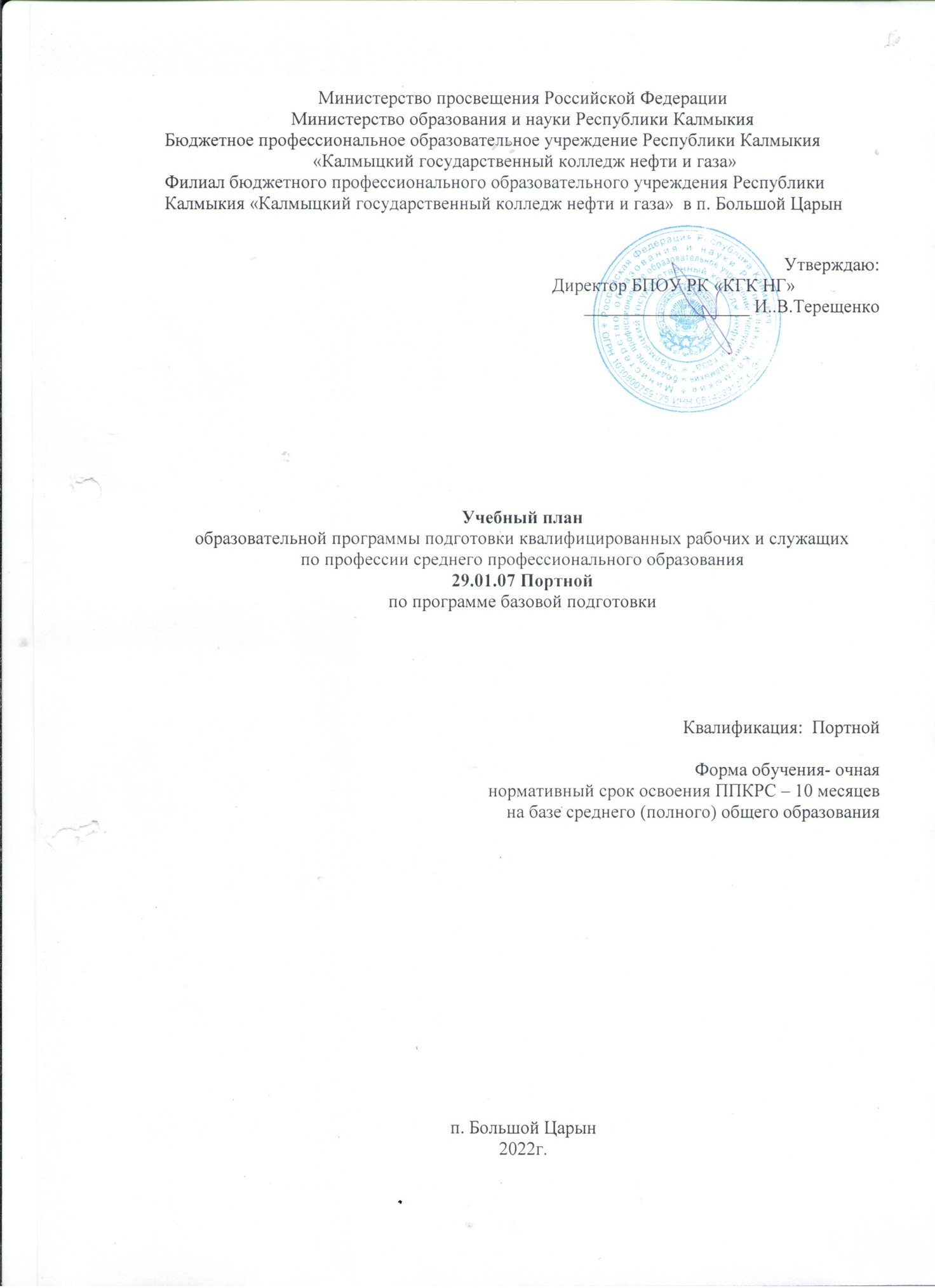 План  учебного  процесса  по профессии 29.01.07. Портной на 2022-2023 гПояснительная записка    Настоящий учебный план программы подготовки квалифицированных рабочих, служащих (далее ППКРС) по профессии 29.01.07 Портной среднего профессионального образования филиал БПОУ РК "Калмыцкий государственный колледж нефти и газа", в  п. Большой Царын Октябрьского района Республики Калмыкия разработан на основе Федерального государственного образовательного стандарта по профессии среднего профессионального образования (далее СПО) 29. 01. 07 Портной,  утвержденного приказом Министерства образования, культуры и науки Российской Федерации № 798 от 20 августа 2013 г., зарегистрированного Министерством юстиции от 2 августа 2013г. № 29749,  с учетом изменений на 14 мая 2014 года приказ  № 1199 от 29 октября 2013 года( о перечне профессий и специальностей СПО), Типового положения об образовательном учреждении СПО, утвержденного постановлением Правительства Российской Федерации от 14 июля 2008 г. №521 и Устава колледжа.Учебный план программы подготовки квалифицированных рабочих, служащих СПО по профессии 29.01.07. Портной вводится в действие с 01 сентября 2022г. Нормативный срок обучения - 10 месяцев.Учебный план определяет перечень, объемы, последовательность изучения дисциплин, профессиональных модулей и входящих в них междисциплинарных курсов, этапы учебной, производственной (по профилю профессии) практик, виды государственной (итоговой) аттестации.Организация образовательного процесса осуществляется в соответствии с образовательными программами СПО и расписанием учебных занятий.Образовательные программы СПО разрабатываются и утверждаются учебным заведением самостоятельно с учетом требований рынка труда на основе ФГОС СПО по профессии 29.01.07 Портной. В филиале колледжа устанавливаются такие виды занятий, как урок, лекция, практическое занятие, лабораторное занятие, контрольная работа, консультация, самостоятельная работа, учебная практика (производственное обучение) и производственная практика, а также могут проводиться другие виды учебных занятий.Для всех видов аудиторных занятий академический час устанавливается продолжительностью 45 минут.Количество и последовательность занятий определяется расписанием учебных занятий.Объем обязательных учебных занятий в период теоретического обучения, учебной и производственной (по профилю профессии) практик составляет 36 часов в неделю, максимальной учебной нагрузки 54 часа в неделю и включает все виды аудиторной и внеаудиторной учебной работы.Настоящим учебным планом предусмотрено на дисциплину "физическая культура» - 40 часов в ППКРС. Объем часов реализуется как за счет обязательных аудиторных занятий, так и за счет различных форм внеаудиторных занятий в спортивных клубах, секциях.Настоящим учебным планом предусмотрена оценка качества освоения учебных дисциплин СПО по профессии на базе среднего (полного) общего образования в форме текущего контроля и промежуточной аттестации. Конкретные формы и процедуры текущего контроля по каждой дисциплине и профессиональному модулю разработаны и фиксируются в рабочих программах, доводятся до сведения обучающихся в течение первых двух месяцев после начала обучения.Оценка качества подготовки обучающихся и выпускников осуществляется в двух основных направлениях: оценка уровня освоения дисциплин, оценка компетенций обучающихся.Для юношей предусматривается оценка результатов освоения основ воинской службы.Текущий контроль по дисциплинам общепрофессионального циклов и междисциплинарным курсам проводится в пределах учебного времени, отведенного на соответствующую учебную дисциплину, как традиционными, так и инновационными методами, включая компьютерные технологии.На основании приказа Министра обороны и Министерства образования и науки № 96/134 от 24 февраля 2010 г. "Об утверждении Инструкции об организации обучения граждан РФ начальным знаниям в области обороны и их подготовки по основам военной службы в образовательных учреждениях среднего (полного) общего образования, образовательных учреждениях НПО и СПО и учебных пунктах" (зарегистрировано в Минюсте РФ 12.04.2010г. №16866), освоение дисциплины "Безопасность жизнедеятельности" для юношей завершается военными сборами, которые проводятся в каникулярное время, в июле месяце в объеме 32 часов, и не учитываются при расчете учебной нагрузки.Одним из видов учебных занятий, обеспечивающих практико-ориентированную подготовку обучающихся, является практика.Учебным планом предусмотрены следующие виды практик: учебная и производственная. Учебная и производственная практики организуются в соответствии с Положением об учебной практике (производственном обучении) и производственной практике обучающихся, осваивающих ППКРС СПО, утвержденным приказом Министерства просвещения Российской Федерации от 05 августа  2020г. № 885/390 «О практической подготовке обучающихся» (зарегистрированного в Минюсте России 11 сентября 2020г. рег. № 59778).Учебная практика проводится в объеме 5 недель, производственная  в объеме 14 недель. Производственная практика проводится концентрированно, по окончании освоения профессиональных модулей.Практико-ориентированность настоящей ППКРС СПО составляет 76%, что соответствует диапазону допустимых значений практико-ориентированности для ППКРС СПО, который составляет 70-85%.Формирование вариативной части ППКРС.Настоящим учебным планом предусмотрено распределение часов вариативной части в объеме 144 часов. С целью повышения качества подготовки обучающихся по профессии, формирования общих и профессиональных компетенций предусмотренных ФГОС увеличено количество аудиторных часов по общепрофессиональной дисциплине в обьеме 30 часов ОП.04. «Основы конструирования и моделирования одежды» В учебном плане введены следующие дисциплины в ОП.00Общепрофессиональный цикл:- с целью введения регионального компонента по решению педагогического совета филиала введена учебная дисциплина «Культура профессиональной родной речи» ОП.08 в объеме 32 часа- по согласованию с работодателем введена учебная дисциплина ОП 09«Основы ИКТ в профессии « в объеме 32 часа- для расширения возможностей выпускников при трудоустройстве введен предмет ОП .07 «Предпринимательская деятельность» в объеме 50 часов. Всего: 144 час.Формы проведения консультацийНастоящим учебным планом предусмотрены консультации на каждый учебный год по 100 часов, всего 100 часов. Определены формы проведения консультаций - групповые, индивидуальные, письменные и устные.Формы проведения промежуточной аттестацииПроведение промежуточной аттестации предусмотрено в форме, дифференцированных зачетов и экзаменов. Зачеты и дифференцированные зачеты проводятся за счет времени, отведенного на соответствующую учебную дисциплину или междисциплинарный курс, экзамены - за счет времени, выделенного ФГОС СПО по профессии 29.01.07 Портной.Для реализации текущей и промежуточной аттестации разрабатываются и утверждаются фонд оценочных средств, в которых определены четкие и понятные критерии оценивания, сроки и место проведения оценки.Учебный год состоит из двух семестров, каждый из которых заканчивается предусмотренной учебным планом формой контроля результатов учебы. Проведение экзаменов  по учебным дисциплинам  и квалификационных    экзаменов по профессиональным модулям планируется непосредственно после окончания освоения соответствующих программ, то есть рассредоточено.Проведение промежуточной аттестации предусмотрено в форме дифференцированных зачетов и экзаменов: по дисциплинам общепрофессионального цикла и междисциплинарным курсам - в форме зачетов, дифференцированных зачетов и экзаменов; по профессиональным модулям - в форме квалификационных экзаменов.Промежуточная аттестация в форме экзамена проводится в день, освобожденный от других форм учебной нагрузки. Промежуточная аттестация в форме зачета или дифференцированного зачета проводится за счет часов, отведенных на освоение соответствующей учебной дисциплины или профессионального модуля.Количество экзаменов в 1 семестре - , во 2 семестре 5, что соответствует требованиям, предусмотренным ФГОС СПО (количество экзаменов не должно превышать 8 в год, а количество  дифференцированных зачетов, зачетов - 8 (без учета зачетов по физической культуре). Учебным планом сокращено количество форм промежуточной аттестации (зачетов и дифференцированных зачетов, экзаменов) в учебном году за счет использования форм текущего контроля, рейтинговых и накопительных систем оценивания.На промежуточную аттестацию в форме экзаменов отводится 1 неделя в семестр, всего на освоение основной профессиональной образовательной программы - 1 неделя.Формы проведения государственной (итоговой) аттестации Государственная (итоговая) аттестация включает защиту выпускной квалификационной работы в форме демонстрационного экзамена. Обязательные требования - соответствие тематики выпускной квалификационной работы содержанию одного или нескольких профессиональных модулей; выпускная практическая квалификационная работа должна предусматривать сложность работы не ниже разряда по профессии рабочего, предусмотренного ФГОС.      Формы и порядок проведения государственной (итоговой) аттестации определяется Положением о государственной (итоговой) аттестации выпускников филиала колледжа, утвержденным руководителем  «КГК НГ» .      Требования к содержанию, объему и структуре выпускной квалификационной работы определяются училищем на основании порядка проведения государственной (итоговой) аттестации выпускников по программам СПО, утвержденного федеральным органом исполнительной власти, осуществляющим функции по выработке государственной политики и нормативно-правовому регулированию в сфере образования, определенного в соответствии со статьей 59 Закона Российской Федерации "Об образовании" от 29декабря  2012г. № 273-ФЗ.        Необходимым условием допуска к государственной (итоговой) аттестации является представление документов, подтверждающих освоение обучающимся компетенций при изучении им теоретического материала и прохождении учебной практики (производственного обучения) и производственной практики по каждому из основных видов профессиональной деятельности. В том числе выпускником могут быть предоставлены отчеты о ранее достигнутых результатах, дополнительные сертификаты, свидетельства (дипломы) олимпиад, конкурсов, творческие работы по профессии, характеристики с мест прохождения производственной практики.Календарный  график учебный 2022-2023 год , профессия 29.01.07 « Портной»Название организацииРуководитель (ФИО, должность)Ателье «Силуэт»Богаева Любовь БорисовнаИнвариант (федеральный уровень)Цикл общепрофессиональный   -210Цикл профессиональный  – 480Раздел физическая культура- 40Раздел практика – 19 недель 684часовВиды профессиональной деятельности (ВПД) и соответствующие им профессиональные компетенции (ПК):Цикл общепрофессиональный   -224Цикл профессиональный  –312Раздел физическая культура- 40Раздел практика – 19 недель 684часовВиды профессиональной деятельности (ВПД) и соответствующие им профессиональные компетенции (ПК):ВПД: Пошив швейных изделий по индивидуальным заказамПК.1.1. Проверять наличие деталей кроя в соответствии с эскизомПК.1.2. Определять свойства и качество материалов для изделий различных  ассортиментных групп.ПК.1.3. Обслуживать швейное оборудование и оборудование для влажно-тепловой обработки узлов и изделий.ИндексЭлементы учебногопроцесса, в т.ч. учебныедисциплины,профессиональныемодули,междисциплинарныекурсыЭлементы учебногопроцесса, в т.ч. учебныедисциплины,профессиональныемодули,междисциплинарныекурсыВремя в неделяхВремя в неделяхВремя в неделяхМакс.учебнаянагрузкаобучающегося, час.Макс.учебнаянагрузкаобучающегося, час.Обязательная  учебная нагрузка, часВсегоильная учебнаярузка, час.	В том числелаб. и практ.занятийОбязательная  учебная нагрузка, часВсегоильная учебнаярузка, час.	В том числелаб. и практ.занятийРекомендуемый семестризученияИндексЭлементы учебногопроцесса, в т.ч. учебныедисциплины,профессиональныемодули,междисциплинарныекурсыЭлементы учебногопроцесса, в т.ч. учебныедисциплины,профессиональныемодули,междисциплинарныекурсыВремя в неделяхВремя в неделяхВремя в неделяхМакс.учебнаянагрузкаобучающегося, час.Макс.учебнаянагрузкаобучающегося, час.всегоВ т.ч. лаб.  и практ.занятийРекомендуемый семестризучения12233344568ОП.00Общепрофессиональный циклОбщепрофессиональный цикл304304210ОП.01Экономика организацииЭкономика организации454532161ОП.02Основы  деловой культурыОсновы  деловой культуры454532161ОП.О3Основы материаловеденияОсновы материаловедения505034171ОП.04Основы конструирования и моделирования одеждыОсновы конструирования и моделирования одежды646446          231ОП.05Основы художественного проектированияОсновы художественного проектирования50503417        1ОП.06 Безопасность
жизнедеятельности	 Безопасность
жизнедеятельности	505032161П.00Профессиональный циклПрофессиональный цикл480480    326ПМ.00Профессиональные модулиПрофессиональные модули480480326ПМ.01Пошив швейных изделий по индивидуальным заказамПошив швейных изделий по индивидуальным заказам       260       260178901,2МДК.01.01.  Технология пошива швейных изделий по индивидуальным заказам  Технология пошива швейных изделий по индивидуальным заказам260260178901,2ПМ.02Дефектация швейных изделий50505036181МДК.02.01.МДК.02.01.  Устранение дефектов с учетом свойств ткани5050503636181ПМ.03ПМ.03Ремонт и обновление швейных изделий170170170112112602МДК.03.01.МДК.03.01.Технология ремонта и обновления швейных изделий170170170112112602ФК.00ФК.00Физическая культура8080804040401,2Вариативная учебных циклов ППКРС216216216144144Итого по обязательной части ППКРС, включая раздел Физическая культура и вариативной части ППКРС20 нед20 нед108010801080720720УП.ОО.  УП.ОО.  Учебная практика 191919 нед.19 нед.19 нед.684684ПП.00ПП.00Производственная практика191919 нед.19 нед.19 нед.684684ПА.00ПА.00Промежуточная аттестация1 нед1 нед1 нед1 нед1 недГИА.00ГИА.00Государственная (итоговая) аттестация1 нед1 нед1 нед1 нед1 недКол-во нед.В % к итогу1. Всего по циклам и разделу «Физическая культура»204711 Обязательная часть161.2. Вариативная часть42. Учебная практика (производственное обучение) и производственная практика19443. Промежуточная аттестация124. Государственная (итоговая) аттестация125. Время каникулярное25                                                   Всего:43100Объемобязательной учебной нагрузки в часахв % к итогуВсего по циклам ППКРС и разделу «Физическая культура»:720100Обязательная часть и раздел «Физическая культура», в т.ч.:68094Общепрофессиональный цикл Профессиональный цикл324       3564549раздел «Физическая культура»406Вариативная часть             14420                                                                           Индекс                                                                           ИндексНаименование циклов,дисциплин, профессиональныхмодулей, МДК, практикНаименование циклов,дисциплин, профессиональныхмодулей, МДК, практикФормы промежуточной аттестацииФормы промежуточной аттестацииУчебная нагрузка обучающихся (час.)Учебная нагрузка обучающихся (час.)Учебная нагрузка обучающихся (час.)Учебная нагрузка обучающихся (час.)Учебная нагрузка обучающихся (час.)Учебная нагрузка обучающихся (час.)Учебная нагрузка обучающихся (час.)Учебная нагрузка обучающихся (час.)Учебная нагрузка обучающихся (час.)Распределениеобязательнойнагрузки покурсам исеместрам2(час. в семестр)Распределениеобязательнойнагрузки покурсам исеместрам2(час. в семестр)Распределениеобязательнойнагрузки покурсам исеместрам2(час. в семестр)Распределениеобязательнойнагрузки покурсам исеместрам2(час. в семестр)                                                                           Индекс                                                                           ИндексНаименование циклов,дисциплин, профессиональныхмодулей, МДК, практикНаименование циклов,дисциплин, профессиональныхмодулей, МДК, практикФормы промежуточной аттестацииФормы промежуточной аттестациимаксимальнаясамостоятельная работа   .самостоятельная работа   .самостоятельная работа   .Обязательная аудиторнаяОбязательная аудиторнаяОбязательная аудиторнаяОбязательная аудиторнаяОбязательная аудиторнаяI курсI курсI курсI курс                                                                           Индекс                                                                           ИндексНаименование циклов,дисциплин, профессиональныхмодулей, МДК, практикНаименование циклов,дисциплин, профессиональныхмодулей, МДК, практикФормы промежуточной аттестацииФормы промежуточной аттестациимаксимальнаясамостоятельная работа   .самостоятельная работа   .самостоятельная работа   .всего занятийвсего занятийВТ. Ч.ВТ. Ч.ВТ. Ч.1сем.1сем.2сем.2сем.                                                                           Индекс                                                                           ИндексНаименование циклов,дисциплин, профессиональныхмодулей, МДК, практикНаименование циклов,дисциплин, профессиональныхмодулей, МДК, практикФормы промежуточной аттестацииФормы промежуточной аттестациимаксимальнаясамостоятельная работа   .самостоятельная работа   .самостоятельная работа   .всего занятийвсего занятийлекций, уроков, семинаровлекций, уроков, семинаровлаб. и практ. занятийсем.17недсем.17недсем.24недсем.24нед112233455566778991010ОП.00ОП.00Общепрофессиональный циклОбщепрофессиональный цикл-/1/--/1/-520166166166354354179179175354354--ОП.01ОП.01Экономика организацииЭкономика организации--4513131332321616163232--ОП.02ОП.02Основы деловой  культурыОсновы деловой  культуры--4513131332321616163232--0П.030П.03Основы материаловеденияОсновы материаловедения5016161634342020143434--0П.040П.04Основы конструирования и моделирования одеждыОсновы конструирования и моделирования одежды ДЗ; - ДЗ; -13155555576763636407676ОП.05ОП.05Основы художественного проектированияОсновы художественного проектирования--5016161634341818163434--ОП.06ОП.06БЖ жизнедеятельности жизнедеятельностижизнедеятельностиБЖ жизнедеятельности жизнедеятельностижизнедеятельности--5018181832321616163232--ОП.07ОП.07Предпринимательская деятельностьПредпринимательская деятельность--7020202050502525255050--ОП.08ОП.08Культура профессиональной , родной речиКультура профессиональной , родной речи--4715151532321616163232--ОП 09ОП 09Основы ИКТ в профессииОсновы ИКТ в профессии--32---32321616163232ПМ.00ПМ.00Профессиональный циклПрофессиональный цикл56019419419410501050156156210258258792792ПМ.00ПМ.00Профессиональные модулиПрофессиональные модули-/7/5-/7/548015415415410101010156156170242242768768ПМ.01ПМ.01Пошив швейных изделий по индивидуальным заказамПошив швейных изделий по индивидуальным заказамЭ квЭ кв260828282610610888890170170440440МДК.01. 01МДК.01. 01Технология пошива швейных изделий по индивидуальным заказамТехнология пошива швейных изделий по индивидуальным заказам-,Э-,Э2608282821781788888901001007878УП.01УП.01Учебная практикаУчебная практика-,ДЗ-,ДЗ----108108---70703838ПП.01ПП.01Производственная практикаПроизводственная практика-,ДЗ-,ДЗ----324324-----324324ПМ.02ПМ.02Дефектация швейных изделийДефектация швейных изделийЭ квЭ кв5014141410810816162072723636МДК.02. 01Устранение дефектов с учетом свойств тканиУстранение дефектов с учетом свойств тканиДЗ; -ДЗ; -5050501436361616202036--УП.02Учебная практикаУчебная практикаДЗ; -ДЗ; -----3636----36--ПП.02Производственная практикаПроизводственная практика-; ДЗ-; ДЗ----3636-----3636ПМ.ОЗРемонт и обновление швейных изделийРемонт и обновление швейных изделийЭ квЭ кв1701701705829229252526060-292292МДК  О3..О 1Технология ремонта и обновления швейных изделийТехнология ремонта и обновления швейных изделий-,Э-,Э1701701705811211252526060-112112УП.03Учебная практикаУчебная практика- ; ДЗ- ; ДЗ----3636-----3636ПП.03Производственная практикаПроизводственная практика-; ДЗ-; ДЗ808080-144144-----144144ФК.00Физическая культураФизическая культура-, -, 808080404040--4040162424Всего по циклам ОПОП, разделу «Физическая культура» и вариативной частиВсего по циклам ОПОП, разделу «Физическая культура» и вариативной частиВсего по циклам ОПОП, разделу «Физическая культура» и вариативной части108010801080-14041404335335385385612792792Промежуточная аттестация    Промежуточная аттестация    -------------3636ГИАГосударственная (итоговая)аттестацияГосударственная (итоговая)аттестация3636Консультации  на учебную группу по 100 часов в год  (всего 100 час.) Государственная (итоговая) аттестацияКонсультации  на учебную группу по 100 часов в год  (всего 100 час.) Государственная (итоговая) аттестацияКонсультации  на учебную группу по 100 часов в год  (всего 100 час.) Государственная (итоговая) аттестацияКонсультации  на учебную группу по 100 часов в год  (всего 100 час.) Государственная (итоговая) аттестацияКонсультации  на учебную группу по 100 часов в год  (всего 100 час.) Государственная (итоговая) аттестацияКонсультации  на учебную группу по 100 часов в год  (всего 100 час.) Государственная (итоговая) аттестацияКонсультации  на учебную группу по 100 часов в год  (всего 100 час.) Государственная (итоговая) аттестацияКонсультации  на учебную группу по 100 часов в год  (всего 100 час.) Государственная (итоговая) аттестацияКонсультации  на учебную группу по 100 часов в год  (всего 100 час.) Государственная (итоговая) аттестацияВсегоВсегодисциплин и МДКдисциплин и МДКдисциплин и МДКдисциплин и МДК506214214Консультации  на учебную группу по 100 часов в год  (всего 100 час.) Государственная (итоговая) аттестацияКонсультации  на учебную группу по 100 часов в год  (всего 100 час.) Государственная (итоговая) аттестацияКонсультации  на учебную группу по 100 часов в год  (всего 100 час.) Государственная (итоговая) аттестацияКонсультации  на учебную группу по 100 часов в год  (всего 100 час.) Государственная (итоговая) аттестацияКонсультации  на учебную группу по 100 часов в год  (всего 100 час.) Государственная (итоговая) аттестацияКонсультации  на учебную группу по 100 часов в год  (всего 100 час.) Государственная (итоговая) аттестацияКонсультации  на учебную группу по 100 часов в год  (всего 100 час.) Государственная (итоговая) аттестацияКонсультации  на учебную группу по 100 часов в год  (всего 100 час.) Государственная (итоговая) аттестацияКонсультации  на учебную группу по 100 часов в год  (всего 100 час.) Государственная (итоговая) аттестацияВсегоВсегоучебной практикиучебной практикиучебной практикиучебной практики1067474Консультации  на учебную группу по 100 часов в год  (всего 100 час.) Государственная (итоговая) аттестацияКонсультации  на учебную группу по 100 часов в год  (всего 100 час.) Государственная (итоговая) аттестацияКонсультации  на учебную группу по 100 часов в год  (всего 100 час.) Государственная (итоговая) аттестацияКонсультации  на учебную группу по 100 часов в год  (всего 100 час.) Государственная (итоговая) аттестацияКонсультации  на учебную группу по 100 часов в год  (всего 100 час.) Государственная (итоговая) аттестацияКонсультации  на учебную группу по 100 часов в год  (всего 100 час.) Государственная (итоговая) аттестацияКонсультации  на учебную группу по 100 часов в год  (всего 100 час.) Государственная (итоговая) аттестацияКонсультации  на учебную группу по 100 часов в год  (всего 100 час.) Государственная (итоговая) аттестацияКонсультации  на учебную группу по 100 часов в год  (всего 100 час.) Государственная (итоговая) аттестацияВсегоВсегопроизводст. практикипроизводст. практикипроизводст. практикипроизводст. практики-504504Консультации  на учебную группу по 100 часов в год  (всего 100 час.) Государственная (итоговая) аттестацияКонсультации  на учебную группу по 100 часов в год  (всего 100 час.) Государственная (итоговая) аттестацияКонсультации  на учебную группу по 100 часов в год  (всего 100 час.) Государственная (итоговая) аттестацияКонсультации  на учебную группу по 100 часов в год  (всего 100 час.) Государственная (итоговая) аттестацияКонсультации  на учебную группу по 100 часов в год  (всего 100 час.) Государственная (итоговая) аттестацияКонсультации  на учебную группу по 100 часов в год  (всего 100 час.) Государственная (итоговая) аттестацияКонсультации  на учебную группу по 100 часов в год  (всего 100 час.) Государственная (итоговая) аттестацияКонсультации  на учебную группу по 100 часов в год  (всего 100 час.) Государственная (итоговая) аттестацияКонсультации  на учебную группу по 100 часов в год  (всего 100 час.) Государственная (итоговая) аттестацияВсегоВсегоэкзаменовэкзаменовэкзаменовэкзаменов-55Консультации  на учебную группу по 100 часов в год  (всего 100 час.) Государственная (итоговая) аттестацияКонсультации  на учебную группу по 100 часов в год  (всего 100 час.) Государственная (итоговая) аттестацияКонсультации  на учебную группу по 100 часов в год  (всего 100 час.) Государственная (итоговая) аттестацияКонсультации  на учебную группу по 100 часов в год  (всего 100 час.) Государственная (итоговая) аттестацияКонсультации  на учебную группу по 100 часов в год  (всего 100 час.) Государственная (итоговая) аттестацияКонсультации  на учебную группу по 100 часов в год  (всего 100 час.) Государственная (итоговая) аттестацияКонсультации  на учебную группу по 100 часов в год  (всего 100 час.) Государственная (итоговая) аттестацияКонсультации  на учебную группу по 100 часов в год  (всего 100 час.) Государственная (итоговая) аттестацияКонсультации  на учебную группу по 100 часов в год  (всего 100 час.) Государственная (итоговая) аттестацияВсегоВсегодифф. зачетовдифф. зачетовдифф. зачетовдифф. зачетов355Консультации  на учебную группу по 100 часов в год  (всего 100 час.) Государственная (итоговая) аттестацияКонсультации  на учебную группу по 100 часов в год  (всего 100 час.) Государственная (итоговая) аттестацияКонсультации  на учебную группу по 100 часов в год  (всего 100 час.) Государственная (итоговая) аттестацияКонсультации  на учебную группу по 100 часов в год  (всего 100 час.) Государственная (итоговая) аттестацияКонсультации  на учебную группу по 100 часов в год  (всего 100 час.) Государственная (итоговая) аттестацияКонсультации  на учебную группу по 100 часов в год  (всего 100 час.) Государственная (итоговая) аттестацияКонсультации  на учебную группу по 100 часов в год  (всего 100 час.) Государственная (итоговая) аттестацияКонсультации  на учебную группу по 100 часов в год  (всего 100 час.) Государственная (итоговая) аттестацияКонсультации  на учебную группу по 100 часов в год  (всего 100 час.) Государственная (итоговая) аттестацияВсегоВсегозачетовзачетовзачетовзачетов---ИндексИндексаименованиециклов, разделов,дисциплин,профессиональныхмодулей, МДК,пракктикаименованиециклов, разделов,дисциплин,профессиональныхмодулей, МДК,пракктикВиды  учебной  нагрузкиВиды  учебной  нагрузки29.08. – 04.09..29.08. – 04.09..29.08. – 04.09..26.09 – 02.1026.09 – 02.10октябрьоктябрьоктябрьоктябрьоктябрь31.10  -  6.1131.10  -  6.11НоябрьНоябрьНоябрьНоябрь28.11  -  04.1228.11  -  04.12декабрьдекабрьдекабрьдекабрь26.12  -  01.0126.12  -  01.01январьянварьянварьянварьянварь30.01 – 05.0230.01 – 05.02февральфевральфевральфевраль27.02  -  05.0327.02  -  05.03мартмартмартмарт27.03 – 02.0427.03 – 02.04апрельапрельапрельапрель24.04 – 30.0424.04 – 30.04  май  май  май  май  май29.05 – 04.0629.05 – 04.06июньиюньиюньиюнь26.06  -  02.0726.06  -  02.07июльиюльиюльиюльиюль31.07.  - 06.0831.07.  - 06.08августавгуставгуставгуст28.08.-03.0928.08.-03.09Всего  часовВсего  часовВсего  часовИндексИндексаименованиециклов, разделов,дисциплин,профессиональныхмодулей, МДК,пракктикаименованиециклов, разделов,дисциплин,профессиональныхмодулей, МДК,пракктикВиды  учебной  нагрузкиВиды  учебной  нагрузкиНомера  календарных  недельНомера  календарных  недельНомера  календарных  недельНомера  календарных  недельНомера  календарных  недельНомера  календарных  недельНомера  календарных  недельНомера  календарных  недельНомера  календарных  недельНомера  календарных  недельНомера  календарных  недельНомера  календарных  недельНомера  календарных  недельНомера  календарных  недельНомера  календарных  недельНомера  календарных  недельНомера  календарных  недельНомера  календарных  недельНомера  календарных  недельНомера  календарных  недельНомера  календарных  недельНомера  календарных  недельНомера  календарных  недельНомера  календарных  недельНомера  календарных  недельНомера  календарных  недельНомера  календарных  недельНомера  календарных  недельНомера  календарных  недельНомера  календарных  недельНомера  календарных  недельНомера  календарных  недельНомера  календарных  недельНомера  календарных  недельНомера  календарных  недельНомера  календарных  недельНомера  календарных  недельНомера  календарных  недельНомера  календарных  недельНомера  календарных  недельНомера  календарных  недельНомера  календарных  недельНомера  календарных  недельНомера  календарных  недельНомера  календарных  недельНомера  календарных  недельНомера  календарных  недельНомера  календарных  недельНомера  календарных  недельНомера  календарных  недельНомера  календарных  недельНомера  календарных  недельНомера  календарных  недельНомера  календарных  недельНомера  календарных  недельНомера  календарных  недельНомера  календарных  недельНомера  календарных  недельНомера  календарных  недельНомера  календарных  недельНомера  календарных  недельНомера  календарных  недельНомера  календарных  недельНомера  календарных  недельНомера  календарных  недельНомера  календарных  недельНомера  календарных  недельНомера  календарных  недельНомера  календарных  недельНомера  календарных  недельНомера  календарных  недельНомера  календарных  недельНомера  календарных  недельНомера  календарных  недельНомера  календарных  недельНомера  календарных  недельНомера  календарных  недель3535363636373839394040414243444445454647484849495051525211234556678991010111213131414151617171818192021222223232425262627272829303131323233343535Порядковые номера недель учебного годаПорядковые номера недель учебного годаПорядковые номера недель учебного годаПорядковые номера недель учебного годаПорядковые номера недель учебного годаПорядковые номера недель учебного годаПорядковые номера недель учебного годаПорядковые номера недель учебного годаПорядковые номера недель учебного годаПорядковые номера недель учебного годаПорядковые номера недель учебного годаПорядковые номера недель учебного годаПорядковые номера недель учебного годаПорядковые номера недель учебного годаПорядковые номера недель учебного годаПорядковые номера недель учебного годаПорядковые номера недель учебного годаПорядковые номера недель учебного годаПорядковые номера недель учебного годаПорядковые номера недель учебного годаПорядковые номера недель учебного годаПорядковые номера недель учебного годаПорядковые номера недель учебного годаПорядковые номера недель учебного годаПорядковые номера недель учебного годаПорядковые номера недель учебного годаПорядковые номера недель учебного годаПорядковые номера недель учебного годаПорядковые номера недель учебного годаПорядковые номера недель учебного годаПорядковые номера недель учебного годаПорядковые номера недель учебного годаПорядковые номера недель учебного годаПорядковые номера недель учебного годаПорядковые номера недель учебного годаПорядковые номера недель учебного годаПорядковые номера недель учебного годаПорядковые номера недель учебного годаПорядковые номера недель учебного годаПорядковые номера недель учебного годаПорядковые номера недель учебного годаПорядковые номера недель учебного годаПорядковые номера недель учебного годаПорядковые номера недель учебного годаПорядковые номера недель учебного годаПорядковые номера недель учебного годаПорядковые номера недель учебного годаПорядковые номера недель учебного годаПорядковые номера недель учебного годаПорядковые номера недель учебного годаПорядковые номера недель учебного годаПорядковые номера недель учебного годаПорядковые номера недель учебного годаПорядковые номера недель учебного годаПорядковые номера недель учебного годаПорядковые номера недель учебного годаПорядковые номера недель учебного годаПорядковые номера недель учебного годаПорядковые номера недель учебного годаПорядковые номера недель учебного годаПорядковые номера недель учебного годаПорядковые номера недель учебного годаПорядковые номера недель учебного годаПорядковые номера недель учебного годаПорядковые номера недель учебного годаПорядковые номера недель учебного годаПорядковые номера недель учебного годаПорядковые номера недель учебного годаПорядковые номера недель учебного годаПорядковые номера недель учебного годаПорядковые номера недель учебного годаПорядковые номера недель учебного годаПорядковые номера недель учебного годаПорядковые номера недель учебного годаПорядковые номера недель учебного годаПорядковые номера недель учебного годаПорядковые номера недель учебного годаПорядковые номера недель учебного годаПорядковые номера недель учебного годаПорядковые номера недель учебного годаПорядковые номера недель учебного года112344556789910101112131314141516171718181920212222232324252626272728293030313132333434353536373839394040414243434444ОП 00Общепрофессиональный  циклОбщепрофессиональный  циклОбяз. учОбяз. учОП 00Общепрофессиональный  циклОбщепрофессиональный  циклСам.рСам.рОП 01Экономика организацииЭкономика организацииОбяз. учОбяз. уч---2222222222222222222222232323232ОП 01Экономика организацииЭкономика организацииСам.рСам.рОП 02Основы деловойкультурыОсновы деловойкультурыОбяз. учОбяз. уч---2222222222222222222222232323232ОП 02Основы деловойкультурыОсновы деловойкультурыСам.рСам.рОП 03Основы материаловеденияОсновы материаловеденияОбяз. учОбяз. уч2222222222222222222222222234343434ОП 03Основы материаловеденияОсновы материаловеденияСам.рСам.рОП 04Основы конструирования и моделирования одеждыОсновы конструирования и моделирования одеждыОбяз. учОбяз. уч22244444444444444444444444101076767676ОП 04Основы конструирования и моделирования одеждыОсновы конструирования и моделирования одеждыСам.рСам.рОП 05Основы художественного проектированияОсновы художественного проектированияОбяз. учОбяз. уч---222222222222222222222222234343434ОП 05Основы художественного проектированияОсновы художественного проектированияСам.рСам.рОП 06Безопасность жизнедеятельностиБезопасность жизнедеятельностиОбяз. учОбяз. уч---22222222222222222222222--32323232ОП 06Безопасность жизнедеятельностиБезопасность жизнедеятельностиСам.рСам.рОП 07Предпринимательская деятельностьПредпринимательская деятельностьОбяз. учОбяз. уч1113333333333333333333333450505050ОП 07Предпринимательская деятельностьПредпринимательская деятельностьСам.рСам.рОП 08Культура профессиональной родной речиКультура профессиональной родной речиОбяз. учОбяз. уч2222222222222222222222222---32323232ОП 08Культура профессиональной родной речиКультура профессиональной родной речиСам.рСам.рОП 09Основы ИКТОсновы ИКТОбязОбяз---22222222222222222222222--32323232ОП 09Основы ИКТОсновы ИКТСамСамПМПрофессиональный циклПрофессиональный циклОбяз. учОбяз. учПМПрофессиональный циклПрофессиональный циклПМПрофессиональный циклПрофессиональный циклСам.рСам.рПМ 00Профессиональные модулиПрофессиональные модулиОбяз. учОбяз. учПМ 00Профессиональные модулиПрофессиональные модулиСам.рСам.рПМ 01Пошив швейных изделий по индивидуальным заказамПошив швейных изделий по индивидуальным заказамОбяз. учОбяз. учПМ 01Пошив швейных изделий по индивидуальным заказамПошив швейных изделий по индивидуальным заказамСам.рСам.рМДК01.01Технология пошива швейных изделий по индивидуальным заказамТехнология пошива швейных изделий по индивидуальным заказамОбяз. учОбяз. уч222666666666666666666666662210101010101010101088178178178178МДК01.01Технология пошива швейных изделий по индивидуальным заказамТехнология пошива швейных изделий по индивидуальным заказамСам.рСам.рУП 01Обяз. учОбяз. уч4444444444444444444444444655555555533108108108108ПП 01Обяз.учОбяз.уч36363636363636363636363636324324324324ПМ 02Дефектация швейных изделийДефектация швейных изделийОбяз. учОбяз. учПМ 02Дефектация швейных изделийДефектация швейных изделийСам.рСам.рМДК02.01Устранение дефектов с учетом свойств тканейУстранение дефектов с учетом свойств тканейОбяз. учОбяз. уч222222222222222222222222222236363636МДК02.01Устранение дефектов с учетом свойств тканейУстранение дефектов с учетом свойств тканейСам.рСам.рУП 02Обяз. учОбяз. уч222222222222222222222222222236363636ПП 02Обяз. учОбяз. уч3636363636ПМ 03Ремонт и обновление швейных изделийРемонт и обновление швейных изделийОбяз. учОбяз. учПМ 03Ремонт и обновление швейных изделийРемонт и обновление швейных изделийСам.рСам.рМДК 03.01Технология ремонта и обновления швейных изделийТехнология ремонта и обновления швейных изделийОбяз. учОбяз. уч1414141414141414141414112112112112МДК 03.01Технология ремонта и обновления швейных изделийТехнология ремонта и обновления швейных изделийСам.рСам.рУП 03Обяз. учОбяз. уч4444444448836363636ПП 03Сбяз. учСбяз. уч363636363636144144144144ФКОбяз. учОбяз. уч1111111111111111111111111---3333333333340404040ФКСам.рСам.рПромежуточная аттестацияПромежуточная аттестацияПромежуточная аттестацияПромежуточная аттестацияПромежуточная аттестация363636363636ГИАГИАГИАГИАГИА3636363636Всего часов в неделю обязательной учебной нагрузкиВсего часов в неделю обязательной учебной нагрузкиВсего часов в неделю обязательной учебной нагрузкиВсего часов в неделю обязательной учебной нагрузкиВсего часов в неделю обязательной учебной нагрузки18181836363636363636363636363636363636363636363636361818363636363636363636363636363636363636363636363636363636363636363636361476147614761476Всего часов в неделю самостоятельной работы  студентовВсего часов в неделю самостоятельной работы  студентовВсего часов в неделю самостоятельной работы  студентовВсего часов в неделю самостоятельной работы  студентовВсего часов в неделю самостоятельной работы  студентовВсего часов в неделюВсего часов в неделюВсего часов в неделюВсего часов в неделюВсего часов в неделю